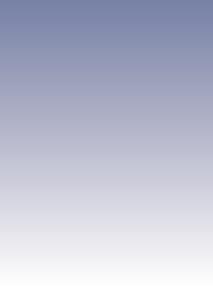 EKI-9628G-4CI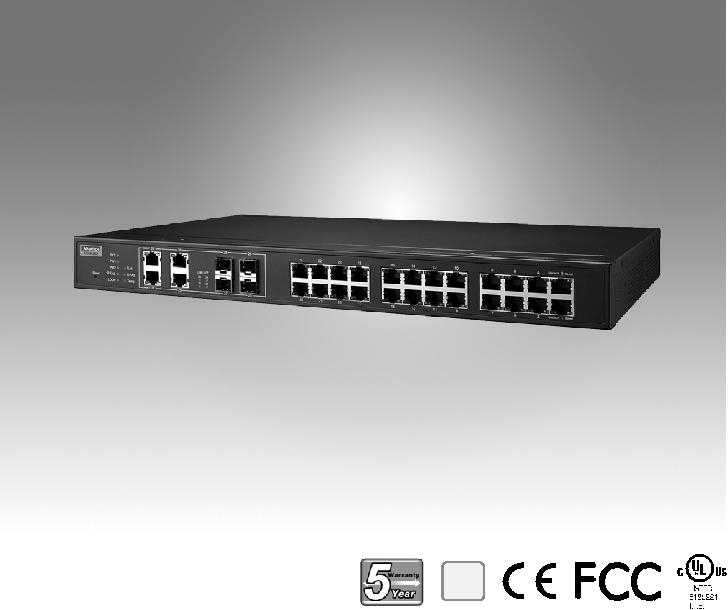 RoHSCOMPLIANT2002/95/EC介绍24G+4G组合端口工业级L3网管交换机特性机架式24G+4G组合端口L3网管交换机L3功能：静态路由，NATSFP插座，方便灵活的光纤扩展管理：SNMP v1/v2c/v3、web、telnet、标准MIB安全性：802.1X、https、ssh和snmpv3冗余：Gigabit X-Ring Pro（超高速恢复时间，<20 ms）、RSTPSTP（802.1w/1d）、MSTP宽工作温度范围-40~70°CEKI-9628G是一种工业级L3管理交换机，支持静态路由和NAT。它内置了24个千兆端口和4个千兆组合端口，专为机架式安装而设计，可在苛刻的工业环境中部署。它适用于边缘到核心的工业网络，支持-40~70°C的工作温度。它还嵌入了Advantech IXM，使用户可以快速部署，大大节省了工程时间和成本。规格通信构源接口 连接器	24 x RJ45 (Ethernet)4 x RJ45/SFP (mini-GBIC) combo ports4-pin removable screw terminal (Power)3-pin removable screw terminal (Relay)  LED 指示灯	10/100T (X): Link/Activity, Duplex/CollisionGigabit Copper: Link/Activity, Speed (1000 Mbps)SFP: Link/Activity控制器	RS-232 (RJ45)管理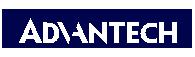 护  反极性	Present  过载电流	Present 环境 工作温度	- 40 ~ 70°C (-40 ~ 158°F)  储存温度	-40 ~ 85°C (-40 ~ 185°F)  工作湿度	10 ~ 95% (non-condensing)  储存湿度	10 ~ 95% (non-condensing)  MTBF	787,940 hours证Industrial Ethernet SolutionsAll product specifications are subject to change without notice.	Last updated: 27-Jun-2018EKI-9628G-4CI结构图426 [16.77]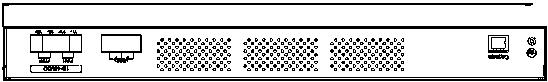 79.30	31.50[3.12]	[1.24]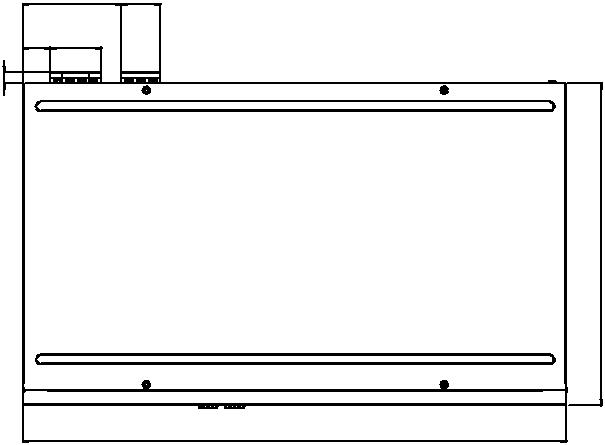 22	41[0.87] [1.61]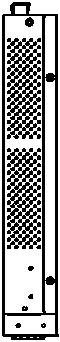 438 [17.24]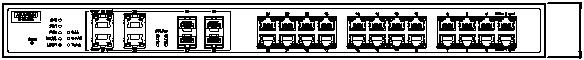 Unit: mm [inch]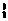 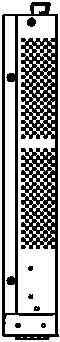 订购信息  EKI-9628G-4CI-AE	24GE +4G Combo Port L3 rackmount ManagedEthernet Switch w/ Wide TempOnline Download  www.advantech.com/products标准IEEE 802.3, 802.3u, 802.3x, 802.3z, 802.1D, 802.1w,802.1p, 802.1Q, 802.1X, 802.3ad, 802.3abLAN10/100/1000BASE-TX, optional 100BASE-FX,1000BASE-SX/LX/LHX/XD/ZX/EZX传输距离Ethernet: Up to 100 m (4- wire Cat.5e, Cat.6 RJ45cable suggested for Gigabit port)SFP: Up to 110 km (depends on SFP) 传输速度Gigabit Copper: 10/100/1000 Mbps, Auto-NegotiationGigabit Fiber: Up to 1000 Mbps外壳IP30, metal shell with solid mounting kits  尺寸 (W x H x D)  尺寸 (W x H x D)438 x 43.6 x 259.20 mm (17.24" x 1.72" x 10.2")安装1U 19" Rack mount  电力消耗20W @ 24V电源输入12-48 VDC故障输出2 Relay Outputs配置Web browser, Telnet, Serial console, TFTP, SNMPv1/v2c/v3, Port Speed/Duplex Configuration, IPv6VLANIEEE 802.1Q, GVRP冗余Advantech X-Ring, 802.1w/D RSTP/STP安全IP Access security, port security, DHCP client, 802.1XPort Access Control,Traffic ControlIGMP Snooping/Query for multicast groupmanagement, Port Trunking, Static/802.3ad LACP, Ratelimit and storm control, IEEE 802.1p QoS CoS/TOS/DSCP priority queuing, IEEE 802.3x flow control诊断诊断Port Mirroring, Real-time traffic statistic, MAC AddressTable, SNTP, Syslog, E-Mail Alert, SNMP Trap, RMONUnicast RoutingNAT,Static routing安全UL 61010-2-201EMICE FCC EN55022 Class AEMSEN 61000-4-2EN 61000-4-3EN 61000-4-4EN 61000-4-5EN 61000-4-6EN 61000-4-8ShockIEC 60068-2-27FreefallIEC 60068-2-32VibrationIEC 60068-2-6Railway Track SideEN 50121-4Patenthttp://www.advantech.com/legal/patent[0.36] 209.                                                                      12 [0.47]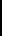 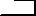 259.20 [10.20]72][1. 6043.